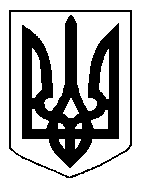 БІЛОЦЕРКІВСЬКА МІСЬКА РАДА	КИЇВСЬКОЇ ОБЛАСТІ	Р І Ш Е Н Н Я
від  25 жовтня  2018 року                                                                        № 2930-59-VIIПро розгляд заяви щодо  встановлення земельного сервітуту зфізичною особою-підприємцем Торбою Юрієм ВікторовичемРозглянувши звернення постійної комісії з питань земельних відносин та земельного кадастру, планування території, будівництва, архітектури, охорони пам’яток, історичного середовища та благоустрою до міського голови від 24 вересня 2018 року №410/2-17, протокол постійної комісії з питань  земельних відносин та земельного кадастру, планування території, будівництва, архітектури, охорони пам’яток, історичного середовища та благоустрою від 13 вересня 2018 року №143, заяву фізичної особи-підприємця Торби Юрія Вікторовича від 03 вересня 2018 року №4379, відповідно до ст.ст. 12, 98-102 Земельного кодексу України, ч.3 ст. 24 Закону України «Про регулювання містобудівної діяльності», п. 34 ч. 1 ст. 26 Закону України «Про місцеве самоврядування в Україні»,  міська рада вирішила:1. Відмовити в укладенні договору про встановлення особистого строкового сервітуту з фізичною особою-підприємцем Торбою Юрієм Вікторовичем для експлуатації та обслуговування власної нежитлової будівлі – магазину-кафетерію за адресою: вулиця Ярослава Мудрого, 27, приміщення №4, площею 0,0031 га, строком на 3 (три) роки, за рахунок земель населеного пункту м. Біла Церква, відповідно до вимог ч. 2 ст. 42 Земельного кодексу України, а саме: земельні ділянки, на яких розташовані багатоквартирні будинки, а також належні до них будівлі, споруди та прибудинкова територія, що перебувають у спільній сумісній власності власників квартир та нежитлових приміщень у будинку, передаються безоплатно у власність або в постійне користування співвласникам багатоквартирного будинку в порядку, встановленому Кабінетом Міністрів України, ч.4 та ч.6 ст.120 Земельного кодексу України, а саме у разі набуття права власності на жилий будинок, будівлю або споруду кількома особами право на земельну ділянку визначається пропорційно до часток осіб у праві власності жилого будинку, будівлі або споруди та у зв’язку з тим, що земельна ділянка не є сформованою відповідно до ч. 4, 5 ст. 79-1 Земельного кодексу України та ст. 55-1 Закону України «Про землеустрій»2.Контроль за виконанням цього рішення покласти на постійну комісію з питань  земельних відносин та земельного кадастру, планування території, будівництва, архітектури, охорони пам’яток, історичного середовища та благоустрою.Міський голова                                                                                                         Г. Дикий